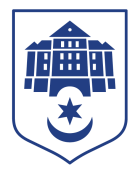 ТЕРНОПІЛЬСЬКА МІСЬКА РАДАПОСТІЙНА КОМІСІЯз гуманітарних питаньПротокол засідання комісії №13від  17.08.2023Всього членів комісії:(5) 	Володимир Місько, Олександр Вільчинський, Любов Вовк, Ружена Волянська, Христина ФеціцаПрисутні члени комісії:(5) Володимир Місько, Олександр Вільчинський, Любов Вовк, Ружена Волянська, Христина ФеціцаНа засідання комісії запрошені:Віталій Хоркавий – начальник управління соціальної політики;Ольга Похиляк – начальник  управління освіти і науки;Наталія Вихрущ – головний спеціаліст організаційного відділу ради управління організаційно-виконавчої роботи.                                                                                                                                                                                                                Головуючий –  голова комісії Володимир Місько.Депутати міської ради Ружена Волянська, Любов Вовк брали участь в засіданні постійної комісії за допомогою електронних месенджерів, які не заборонені до використання в Україні.СЛУХАЛИ:	Про затвердження порядку денного, відповідно до листа від 11.08.2023 №18421/2023.Результати голосування за затвердження порядку денного: За – 5, проти-0, утримались-0.Рішення прийнято.ВИРІШИЛИ: Затвердити порядок денний комісії.Порядок денний засідання1. Перше питання порядку денного.СЛУХАЛИ:	 Про надання статусу борця за незалежність України в ХХ століттіДОПОВІДАВ: Віталій ХоркавийВИСТУПИЛИ: Володимир Місько, Олександр Вільчинський, Любов Вовк, Ружена Волянська, Христина ФеціцаРезультати голосування за проект рішення міської ради: За – 5, проти - 0, утримались - 0. Рішення прийнято.ВИРІШИЛИ:	Погодити проект рішення міської ради «Про надання статусу борця за незалежність України в ХХ столітті»2. Друге питання порядку денного.СЛУХАЛИ:	Про надання дозволу на списання майна закладів освіти ДОПОВІДАЛА: Ольга ПохилякВИСТУПИЛИ: Володимир Місько, Олександр Вільчинський, Любов Вовк, Ружена Волянська, Христина ФеціцаРезультати голосування за проект рішення міської ради: За – 5, проти - 0, утримались - 0. Рішення  прийнято.ВИРІШИЛИ: Погодити проект рішення міської ради «Про надання дозволу на списання майна закладів освіти»3. Третє питання порядку денного.СЛУХАЛИ:	 Лист управління освіти і науки від 01.08.2023 №409/20 щодо виконання доручення постійної комісії міської ради з гуманітарних питань від 24.07.2023 № 11.4 п.2 про розроблення системи заходів для ширшого залучення дітей, які потребують особливої соціальної уваги і підтримки, до оздоровлення та відпочинку у 2024 році.ІНФОРМУВАЛА: Ольга ПохилякВИСТУПИЛИ: Володимир Місько, Олександр Вільчинський, Любов Вовк, Ружена Волянська, Христина ФеціцаРезультати голосування: За – 5, проти - 0, утримались - 0. Рішення прийнято.ВИРІШИЛИ:	Лист управління освіти і науки від 01.08.2023 №409/20 щодо виконання доручення постійної комісії міської ради з гуманітарних питань від 24.07.2023 № 11.4 п.2 про розроблення системи заходів для ширшого залучення дітей, які потребують особливої соціальної уваги і підтримки, до оздоровлення та відпочинку у 2024 році взяти до відома.	4. Четверте питання порядку денного.СЛУХАЛИ:	 Лист управління освіти і науки від 01.08.2023 №409/20 щодо виконання доручень постійної комісії міської ради з гуманітарних питань від 24.07.2023 № 11.5: - в частині пункту 5.2 про вжиті заходи для зняття соціальної напруги, яка виникла після прийняття рішення про реорганізацію Тернопільської Української гімназії ім. І. Франка Тернопільської міської ради Тернопільської області та Тернопільського технічного ліцею Тернопільської міської ради Тернопільської області;- в частині пункту 5.3 про передбачення коштів для навчально-методичного забезпечення майбутньої профільності освіти і науки при формуванні бюджетних запитів щодо фінансування закладів загальної середньої освіти.ІНФОРМУВАЛА: Ольга ПохилякВИСТУПИЛИ: Володимир Місько, Олександр Вільчинський, Любов Вовк, Ружена Волянська, Христина ФеціцаРезультати голосування: За – 5, проти - 0, утримались - 0. Рішення прийнято.ВИРІШИЛИ:	Лист управління освіти і науки від 01.08.2023 №409/20 щодо виконання доручень постійної комісії міської ради з гуманітарних питань від 24.07.2023 № 11.5 взяти до відома: - в частині пункту 5.2 про вжиті заходи для зняття соціальної напруги, яка виникла після прийняття рішення про реорганізацію Тернопільської Української гімназії ім. І. Франка Тернопільської міської ради Тернопільської області та Тернопільського технічного ліцею Тернопільської міської ради Тернопільської області;- в частині пункту 5.3 про передбачення коштів для навчально-методичного забезпечення майбутньої профільності освіти і науки при формуванні бюджетних запитів щодо фінансування закладів загальної середньої освіти.	5. П’яте питання порядку денного.СЛУХАЛИ:	 Лист управління правового забезпечення від 31.07.2023 №172/4.2 щодо виконання доручення постійної комісії міської ради з гуманітарних питань від 26.07.2023 №12.3 (2) про законність вимог, зазначених у зверненнях від батьківської громадськості учнів Тернопільської Української гімназії ім. І. Франка, Тернопільського технічного ліцею Тернопільської міської ради Тернопільської області.ІНФОРМУВАВ: Володимир МіськоВИСТУПИЛИ: Олександр Вільчинський, Любов Вовк, Ружена Волянська, Христина ФеціцаРезультати голосування: За – 5, проти - 0, утримались - 0. Рішення прийнято.ВИРІШИЛИ:	Лист управління правового забезпечення від 31.07.2023 №172/4.2 щодо виконання доручення постійної комісії міської ради з гуманітарних питань від 26.07.2023 №12.3 (2) про законність вимог, зазначених у зверненнях від батьківської громадськості учнів Тернопільської Української гімназії ім. І. Франка, Тернопільського технічного ліцею Тернопільської міської ради Тернопільської області взяти до відома.	6. Шосте питання порядку денного.СЛУХАЛИ:	 Листи заступника міського голови з питань  діяльності виконавчих  органів ради Володимира Дідича від 26.07.2023 №401/20, від 31.07.2023 № 407/20 щодо виконання доручень постійної комісії міської ради з гуманітарних питань від №10.15 від 17.07.2023 та від  26.07.2023 №12.3 (3) про заходи  дисциплінарного впливу до керівника управління освіти і науки Ольги Похиляк.ІНФОРМУВАВ: Володимир МіськоВИСТУПИЛИ: Ольга Похиляк, Олександр Вільчинський, Любов Вовк, Ружена Волянська, Христина ФеціцаВИСТУПИВ: Володимир Місько , який зауважив, що управлінням освіти і науки станом на 17.08.2023 втретє не виконується протокольне доручення постійної комісії міської ради з гуманітарних питань від 06.06.2023 року № 6.4 в частині  надання перспективного плану розвитку системи закладів освіти. Тому члени комісії роблять висновок, що даний план відсутній. Комісія вважає, що вжиті заходи дисциплінарного впливу є недостаніми, зважаючи на невиконання доручення комісії впродовж тривалого часу  і, враховуючи викладене вище,  запропонував: взяти до відома інформацію, викладену в листах заступника міського голови з питань  діяльності виконавчих  органів ради Володимира Дідича від 26.07.2023 №401/20, від 31.07.2023 № 407/20 щодо виконання доручень постійної комісії міської ради з гуманітарних питань від №10.15 від 17.07.2023 та від  26.07.2023 №12.3 (3) про заходи  дисциплінарного впливу до керівника управління освіти і науки Ольги Похиляк;рекомендувати заступнику міського голови з питань діяльності виконавчих органів ради Володимиру Дідичу взяти під особистий контроль підготовку зазначеного вище плану та зобов’язати управління освіти і науки надати план на розгляд постійної комісії міської ради з гуманітарних питань. Результати голосування: За – 5, проти - 0, утримались - 0. Рішення прийнято.ВИРІШИЛИ:	взяти до відома інформацію, викладену в листах заступника міського голови з питань  діяльності виконавчих органів ради Володимира Дідича від 26.07.2023 №401/20, від 31.07.2023 № 407/20 щодо виконання доручень постійної комісії міської ради з гуманітарних питань від №10.15 від 17.07.2023 та від  26.07.2023 №12.3 (3) про заходи  дисциплінарного впливу до керівника управління освіти і науки Ольги ПохилякРекомендувати заступнику міського голови з питань діяльності виконавчих органів ради Володимиру Дідичу взяти під особистий контроль підготовку зазначеного вище плану та зобов’язати управління освіти і науки надати план на розгляд постійної комісії міської ради з гуманітарних питань. 7. Сьоме питання порядку денного.СЛУХАЛИ:	 Лист управління освіти і науки від 26.07.2023 №400/20 щодо виконання доручення постійної комісії міської ради з гуманітарних питань від 06.06.2023 №6.4: в частині пункту 2.1. про підготовку та надання перспективного плану розвитку системи закладів освіти ;в частині пункту 2.2. про підготовку та надання інформації за період з 01.01.2018 по 01.01.2023 щодо фінансових видатків з бюджету громади на розвиток закладів освіти.ІНФОРМУВАЛА: Ольга ПохилякВИСТУПИЛИ: Володимир Місько, Олександр Вільчинський, Любов Вовк, Ружена Волянська, Христина ФеціцаРезультати голосування: За – 5, проти - 0, утримались - 0. Рішення прийнято.ВИРІШИЛИ:	Лист управління освіти і науки від 26.07.2023 №400/20 щодо виконання доручення постійної комісії міської ради з гуманітарних питань від 06.06.2023 №6.4 взяти до відома: в частині пункту 2.1. про підготовку та надання перспективного плану розвитку системи закладів освіти ;в частині пункту 2.2. про підготовку та надання інформації за період з 01.01.2018 по 01.01.2023 щодо фінансових видатків з бюджету громади на розвиток закладів освіти.	Голова комісії					Володимир МІСЬКОСекретар комісії 					Христина ФЕЦІЦА№п/пНазва питанняПро надання статусу борця за незалежність України в ХХ століттіПро надання дозволу на списання майна закладів освітиЛист управління освіти і науки від 01.08.2023 №409/20 щодо виконання доручення постійної комісії міської ради з гуманітарних питань від 24.07.2023 № 11.4 п.2 про розроблення системи заходів для ширшого залучення дітей, які потребують особливої соціальної уваги і підтримки, до оздоровлення та відпочинку у 2024 році.Лист управління освіти і науки від 01.08.2023 №409/20 щодо виконання доручення постійної комісії міської ради з гуманітарних питань від 24.07.2023 № 11.4 п.2 про розроблення системи заходів для ширшого залучення дітей, які потребують особливої соціальної уваги і підтримки, до оздоровлення та відпочинку у 2024 році.Лист управління освіти і науки від 01.08.2023 №409/20 щодо виконання доручень постійної комісії міської ради з гуманітарних питань від 24.07.2023 № 11.5: - в частині пункту 5.2 про вжиті заходи для зняття соціальної напруги, яка виникла після прийняття рішення про реорганізацію Тернопільської Української гімназії ім. І. Франка Тернопільської міської ради Тернопільської області та Тернопільського технічного ліцею Тернопільської міської ради Тернопільської області;- в частині пункту 5.3 про передбачення коштів для навчально-методичного забезпечення майбутньої профільності освіти і науки при формуванні бюджетних запитів щодо фінансування закладів загальної середньої освіти.Лист управління правового забезпечення від 31.07.2023 №172/4.2 щодо виконання доручення постійної комісії міської ради з гуманітарних питань від 26.07.2023 №12.3 (2) про законність вимог, зазначених у зверненнях від батьківської громадськості учнів Тернопільської Української гімназії ім. І. Франка, Тернопільського технічного ліцею Тернопільської міської ради Тернопільської області.Листи заступника міського голови з питань  діяльності виконавчих  органів ради Володимира Дідича від 26.07.2023 №401/20, від 31.07.2023 № 407/20 щодо виконання доручень постійної комісії міської ради з гуманітарних питань від №10.15 від 17.07.2023 та від  26.07.2023 №12.3 (3) про заходи  дисциплінарного впливу до керівника управління освіти і науки Ольги Похиляк.Лист управління освіти і науки від 26.07.2023 №400/20 щодо виконання доручення постійної комісії міської ради з гуманітарних питань від 06.06.2023 №6.4: в частині пункту 2.1. про підготовку та надання перспективного плану розвитку системи закладів освіти ;в частині пункту 2.2. про підготовку та надання інформації за період з 01.01.2018 по 01.01.2023 щодо фінансових видатків з бюджету громади на розвиток закладів освіти.